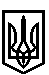 ТРОСТЯНЕЦЬКА СІЛЬСЬКА РАДАСТРИЙСЬКОГО РАЙОНУ ЛЬВІВСЬКОЇХІІ сесія VІІІ скликанняР І Ш Е Н Н Я                 2021 року                     с. Тростянець		                                     ПРОЄКТПро затвердження проєкту землеустрою щодо відведення земельної ділянки для ведення особистого селянського господарства та передачу її у власність Гелета Н.В. в с. ПолянаРозглянувши заяву Гелети Н.В. про затвердження проєкту землеустрою щодо відведення земельної ділянки для ведення особистого селянського господарства в                                    с. Поляна та передачу її у власність, враховуючи висновок постійної комісії сільської ради з питань земельних відносин, будівництва, архітектури, просторового планування, природних ресурсів та екології, відповідно до статей 12, 81,  118, 121, 122, 186  Земельного Кодексу України,  пункту 34 частини першої статті 26 Закону України «Про місцеве самоврядування в Україні»,  сільська радав и р і ш и л а: 1. Затвердити проєкт землеустрою щодо відведення Гелеті Наталії Володимирівні земельної ділянки ІКН (4623084800:02:010:0006) площею 1,0121га для  ведення особистого селянського господарства в с. Поляна. 2. Передати безоплатно у приватну власність Гелеті Наталії Володимирівні земельної ділянки ІКН (4623084800:02:010:0006) площею 1,0121 га для  ведення особистого селянського господарства в с. Поляна.  3. Контроль за виконанням рішення покласти на постійну комісію з питань земельних відносин, будівництва, архітектури, просторового планування, природних ресурсів та екології  (голова комісії І. Соснило).Сільський голова                                                          	                       	 Михайло ЦИХУЛЯК